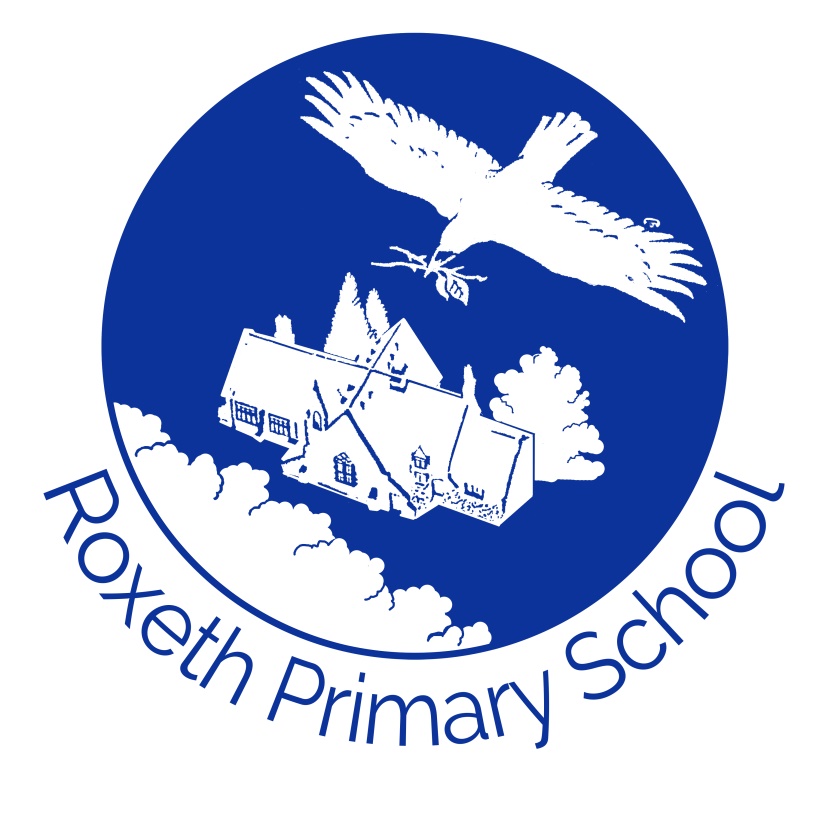 Equality Excellence EducationSchool Improvement Plan                                         2018-19School Improvement PlanSummary 2018-19Our Mission StatementEquality, Excellence, EducationTOGETHER AT ROXETH WE CAN ACHIEVE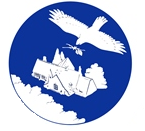 Aims of the SchoolIn Partnership with parents:To promote academic and personal achievement through finding joy in life and learningTo maintain a happy, secure, healthy and safe schoolTo give praise and encouragement so that every member of the community is valuedTo learn to express our own thoughts and ideas confidentlyTo work together listening to one another in order to understand differences between usTo prepare our pupils to become active, creative, healthy responsible citizensAt Roxeth we are committed to developing a passion for learning in every child who attends the school. People who work at Roxeth Primary School have a passion for learning and see themselves as learners too; together, we seek to discover the potential in every child and adult and develop this into success and excellence. We constantly seek to revise and improve our work and to learn from what we do.This plan is designed to enable the school’s vision to be shared and understood by the whole school community. As we work towards the aims of the plan, we seek to harness the talents of the whole school community and by working and learning together, realise our ambitions.Children and young people learn and thrive when they are healthy, safeguarded from harm and engaged. Evidence shows clearly that educational achievement is the most effective way to improve outcomes for all children and break cycles of deprivation. Our strategic plan is based upon:-External data such as the School Performance Summary report (ASP) 2018 and the IDSR data packages provided by Harrow CouncilOur own regular and thorough monitoring of the standards achieved in the school through for example: classroom observation, peer coaching, learning partner research, governor monitoring of the School Improvement Plan, pupil interviews, work sampling and parent and pupil questionnaires Preparation and scrutiny of internal data Reflective evaluation and review of the on-going work of the school by pupils, parents, staff and governors The needs of our pupils The needs of our staff Outcomes from the OFSTED inspection October 2015 The available financial, human and material resources Costings of School Improvement PrioritiesImprovement priorities have been funded by the school budget, capital budget and parental support (RSA).Training and development is costed in the school budget fund Curriculum budget will cover mainly consumable items and curricular development Pupil Premium is reported on separatelyFuture plans for our capital grant (2018-19) include:Refurbishment of reception class outdoor learningThis plan for the years 2018-19 was based on our self-evaluation of where we are and where we would like to be in the next year. The purpose of the School Improvement Plan is to manage the school’s drive towards long term strategic aims. It gives everyone an understanding of where the school is going and what actions will be taken to ensure we get there. It sets a timescale for implementation and plans for human and material resources to be directed towards specific goals. It helps us determine the pattern of expenditure within the budget and guides the planning of staff training.MONITORING AND EVALUATINGMonitoring is the process of checking what is being achieved against what is intended. Regular and systematic monitoring of progress and the targets contained in the school improvement plan by staff, senior managers and governors is essential. The Headteacher and staff are responsible for the day to day monitoring of targets. The governing body is concerned with having an overview of progress with the annual plan. Methods of monitoring include: collecting and analysing relevant statistical information; observing and recording; enquiring, by talking to appropriate individuals or groups, updating action plans; preparing reports for staff and governors about progress. Evaluating is the process of reviewing whether the targets have been met and what benefits have resulted for the pupils and the school. The professional staff are responsible for making the detailed analysis of successes and those things which have not worked as expected. The governing body will review what has been achieved in the broader context of school improvement. The essential stages of evaluation: the success criteria established at the outset build a picture of what the school is trying to achieve; collecting evidence and reviewing what has been achieved against intentions; identifying any implications for the next annual plan or for the strategic plan. The monitoring plan for the school 2018-19 is at Appendix 1 and teaching staff with responsibilities within the plan at Appendix 2 also at Appendix 3 is a costings plan.We believe children are given a wide range of experiences and leave Roxeth as confident pupils who take their experiences with them as they embark on their next journey because:Teaching is maintained at a good and often an outstanding levelAll pupils continue to make at least good or better progress according to their starting pointsThe school site is vibrant and rooms are efficiently used and well maintainedOur curriculum is challenging and is delivered in a way that is exciting and engagingThe school has a wide variety of clubs and activitiesBarriers to learning for those pupils who have them are either removed or reducedPupils report that they enjoy coming to school and parents report that they are well informed and very satisfied with the standard of educationChildren’s attitude to learning and behaviour is outstanding and the school atmosphere reflects thisThe aims of the school are deliveredMr S. DeanusHeadteacherSeptember 2018OUR PERFORMANCE AND RESULTS 2018EYFS Good Level of DevelopmentYear 1 phonics checkKey Stage One (Year 2) 2018Key Stage 2 (Year 6)  SATS Results 2018*Provisional AREA 1:  LEADERSHIP AND MANAGEMENTAREA 2:  PERSONAL DEVELOPMENT, BEHAVIOUR AND WELFAREAREA 3:   QUALITY OF TEACHING, LEARNING AND ASSESSMENTAREA 4:   OUTCOMES FOR CHILDREN AND LEARNERSAREA 5: CONDITIONS FOR LEARNINGAPPENDIX 1ROXETH PRIMARY SCHOOLMONITORING & EVALUATION SCHEDULE 2018/19APPENDIX 2Staff roles and responsibilities 2018-19 Teachers in bold are all part of the TLR groupAPPENDIX 3SUMMARY OF RESOURCE COSTS IN IMPROVEMENT PLAN 2018-19AREA 1: LEADERSHIP AND MANAGEMENTStrategic LeadTo review capacity within the staff structure and leadership teamContinue to monitor the effective use of additional funding to benefit all children (PP/PE) To review and find alternative building SLA provision SD/GB/All staffSD/CK/SG/HCSD/Gary B/JB/GBAREA 2:  PERSONAL DEVELOPMENT, BEHAVIOUR AND WELFARETo finalise and implement a new behaviour policy including thermometer To ensure safeguarding is maintained by introducing protocols to the beginning and end of the school dayTo achieve the Respecting School Gold Award (RRSA) ALLSG/SD/GB ALL/GBAREA 3:   QUALITY OF TEACHING, LEARNING AND ASSESSMENTEnsure teaching is highly effective in inspiring pupils so that they make rapid and sustained progressTo further develop teaching and learning by ensuring consistency and quality to challenge, differentiation and the use of Afl strategiesSD/SG/Subject leaders/ALLSD/SG/ALLAREA 4:   OUTCOMES FOR CHILDREN AND LEARNERSEnsure strategic interventions impact children’s ability to achieve their potentialTo ensure there is greater challenge for the more able (greater depth)To improve writing attainment so it is more in line with reading and MathsSD/SG/KLSD/SG/HC/ ALLALLAREA 5: CONDITIONS FOR LEARNINGEnsure children have a stimulating, attractive and safe environment for learning and play which sets high expectations and meets their needs wellDevelop the Reception class area of the school Develop outdoor learning area – Garden areaSD/CKEYFS/SD/GB/JBHR/RM/ALLEYFS 2018RoxethLA HarrowNational*Good level of development85%74%72%KS1LA Harrow*National95%87%Not released yetWorking at(EXP)LA HarrowNationalReading85%79%76%Writing83%74%70%Maths85%80%76%EXPLA HarrowNational*EGPS96%87%78%Reading93%81%75%Writing88%83%78%Maths91%85%76%combined84%72%64%OBJECTIVEACTIONLEADHOW WILL WE KNOW?To review capacity within the staff structure and leadership teamAnalyse current financial situation in order to plan a sustainable staffing structureTo review the TLR group by creating a small SLT team that includes HT, DHT and SENCOTo advertise, appoint and create a new DHT rolePotential appointment of phase leader for lower and upper KS2All members of the leadership team have clear defined roles and responsibilities.  They are held to account for the impact of their work by the governing body Continue to offer quality and focus of professional development training to meet whole school priorities and strengthen the teaching profileSD/ED/GBRoxeth School is seen as a school where developing staff, nurturing talent and empowering leadership is a core value Staffing structure remains relevant to meet the needs of the school within the school’s budgetary considerations (to be reviewed in January)Improved leadership capacity and accountability A distributed leadership which ensures good or better outcomes for pupils with high expectations, high quality teaching and high standardsLinks to the SIP ensures that teachers know the school’s ambitions and are working towards achieving themSecure continuous improvement through successful succession planning for the futureMembers of the school feel they have a key role in creating a climate that promotes effective teaching and learningTo sustain high levels of governance, to provide appropriate support and challengeSuccession planning is in place for the next two yearsGovernors have a clear view of progress towards objectives on School Improvement PlanContinue to monitor the effective use of additional funding to benefit all children(PP/PE)Effective monitoring of interventions is in place to demonstrate diminishing differences for Disadvantaged Pupils (DPs)To allocate a TA to solely complete interventions throughout the school to ensure continuity Ensure HA DPs are making progressUpdate website to show current and past budget spend Continue PP reading interventions and support programs across all schoolDevelop effective tuition after school for booster groups in Year 6Reading groups to continue with Harrow school boysContinued use of Catholic Children’s Society (Art Therapy)Establish and develop support with John Lyon school for reading and MathsContinue to monitor spending for PE SG/HC/KL/CKSENCo regularly reviews interventions to ensure maximum benefit to pupilsBudgets are carefully planned and collatedDifferences for DP groups continue to narrow Offer is maintained for pupils to gain access to good quality interventions and access to extra-curricular activitiesOutcomes for DP activities measured   Careful plan in place to reduce risk if PP income reduces and sports grant ceasesSuccessful implementation of new PE resoucesTo review and find alternative building SLA provisionTo analyse current provision provided by Harrow Council SLATo source external providers/contractors that can provide services with different sectors e.g. electricians, heating engineersPotential contract/agreements in placeTo ensure essential routinely checks (PPM’s) are carried out when appropriate SD/JB/Gary B/GBQuicker response times for urgent works to be carried outQuotes received fasterRapport built up with each contractorGetting the best possible price for the school and children Reducing cost to budget Time saving for both Headteacher, finance manager and caretaker ResourcesHSIP advisorLocal authority support including HR and finance departmentThe Key accessJohn Lyon and Harrow SchoolExternal contractorsHSIP advisorLocal authority support including HR and finance departmentThe Key accessJohn Lyon and Harrow SchoolExternal contractorsHSIP advisorLocal authority support including HR and finance departmentThe Key accessJohn Lyon and Harrow SchoolExternal contractorsOBJECTIVEACTIONLEADHOW WILL WE KNOW?To finalise and implement a new behaviour policy including thermometer Set up working behaviour party consisting of staff members and governors Review current practice and share new ideas during planned meetingsDraft new thermometers for each key stageShare with staff thermometers for each key stage during September inset dayImplement the new thermometer in and out of the classroomDraft policy to include new thermometer procedures Policy to be approved by GBNotify parents about the updated policy and add to website Working party/ALLPolicy and thermometers are all understood by staff, parents and childrenNew procedures are followed and carried out consistently Updated policy communicated to parents and added to website To ensure safeguarding is maintained by introducing protocols to the beginning and end of the school dayIdentify children who consistently arrive very early on school siteCaretaker to adapt opening of the gates DSL to communicate with parents who leave children unsupervised too early or behind at the end of the dayRemind parents via newsletterPotential for staff member on duty to start earlier if required Children sent to breakfast club/after school club and parents will be charged (if happens frequently)Front and back gates to be fully functional and replaced where necessary SD/SG/GB ALLSite is secure at the beginning of the dayChildren are supervised at appropriate timesChildren attend the breakfast club and after school club who are too early on siteSafeguarding is maintained throughout the school dayGates are set on a timer and are secure during the school dayTo become a Gold Award Rights Respecting SchoolRRSA Co-ordinator to carry out audit of current practice against the new Gold Award Accreditation benchmarks and raise awareness of steps to achieving the Gold awardContinue to implement and embed RRSA in the life of the schoolInsets during Autumn term to refresh staff and prepare for assessment in November 2018 Training given to staff and governors when appropriateRRSA linked to charities and school valuesKP/VF/ALLRe-draft of audit and action plans will be completedClear and achievable next steps and areas for development will have been agreed by all staffShared understanding and commitment amongst all staffAgreed recognition by all stakeholders of just and fair systems, where all pupils feel they are treated equallyPupils even more engaged in the life of the schoolAssessment date booked for Wednesday 14th November 2018RRSA Gold award has been achievedResourcesSubject leader release timeBehaviour working partyCluster Group sharing RRSA workSubject leader release timeBehaviour working partyCluster Group sharing RRSA workSubject leader release timeBehaviour working partyCluster Group sharing RRSA workOBJECTIVEACTIONLEADHOW WILL WE KNOW?Ensure teaching is highly effective in inspiring pupils so that they make rapid and sustained progressEnsure that learning tasks are relevant, engaging and matched to pupils’ learning needs SENCO & class teachers to monitor the support staff to ensure effectiveness of their deploymentUsing the Ofsted framework to monitor teaching and set standards for school performanceExtra support for teachers to observe good practice and team teach to implement some of these strategies Training for observers for delivering feedback Opportunities are created for teachers to go and observe good practice in other classroomsExternal validation (HSIP Milton Keynes) of teaching sought to ensure judgements of SLT are accurateSubject leaders to monitor planning to ensure work is pitched appropriately for all ability levels to make good+ progressSubject leaders to implement any actions and monitor its impact (action plans)SD/SG/TLR/HC/GB/Subject leadersThe profile of teaching, based on triangulated evidence (work scrutiny, lesson observations and a review of pupils’ progress) continues to improvePupil attainment and progress continues to improveSenior staff act decisively to resolve any instances of teaching that does not contribute to good learning and progress so that there is no inadequate teachingAll teachers are knowledgeable about their strengths and about those aspects of their practice that require further improvement as reflected in their appraisal objectivesRegular scrutiny of learning shows that marking and feedback is in line with agreed policy and pupils are given opportunity to feedbackThe performance of all teaching staff is reviewed termly in accordance with the schools appraisal proceduresAppraisal targets linked to outcomes for teaching and learningStaff trained in observing and feeding back techniques to develop Learning  & Teaching in order to quality assure work of SLTRegular tracking meeting ensure teachers are accountable for their dataCPD meets the needs of teaching staff to develop practice and enhance subject knowledgeTo further develop teaching and learning by ensuring consistency and quality to challenge, differentiation and the use of Afl strategiesTo provide further training for teachers on using differentiation and Afl in the classroom effectively (CPD)Differentiation inset to be carried out during the autumn term The key objectives for Autumn monitoring week will be differentiation and Afl (assessment for learning strategies e.g. traffic lights, self and peer assessment)Provide specific feedback to teachers that relates to differentiation – positive and areas for development Book scrutiny during monitoring weeks to check for differentiation SD/SG/ TLR teamTeachers use a range of Afl strategies to accelerate progress and overall attainment Teaching targets to be evidenced during monitoring weeks through observationsStaff evaluations documents following CPD insetBook scrutiny will display a range of outcomes Challenging activities will set relating to the children’s next stepsResourcesLearning Ladders softwareStandardised testing materialsSIMS SLA, HSIP Milton KeynesLearning Ladders softwareStandardised testing materialsSIMS SLA, HSIP Milton KeynesLearning Ladders softwareStandardised testing materialsSIMS SLA, HSIP Milton KeynesOBJECTIVEACTIONLEADHOW WILL WE KNOW?To ensure there is greater challenge for the more ableIdentify current children to raise the aspirations of all children, through excellent teaching and support for vulnerable groupsContinue with half termly tests to monitor and check progress – identifying gaps in learning Maintain rigorous systems for tracking pupils’ progress & attainment for greater depth children and those that are borderline expected to greater depthClass teachers & SLT scrutinise termly progress and attainment to ensure greater depth children are consistently progressing Identify extra-curricular support to target gifted and talented childrenHome learning club for pupils in Year 6 supported by Harrow School boysGifted and talented groups from year 5 and 6 to visit John Lyon for Maths, Art and drama workshops during Autumn and Spring termHarrow School boys to read with PP children and borderline greater depth pupils (selected via analysis of data)Harrow School workshops including G+T Maths Masterclass Monitoring week and book looks will focus on greater depth pupils ensuing there is appropriate challenge SD/HC/TLR/ALLNewly arrived pupils are assessed and monitored in a timely manner through the assessment framework Half termly tests are consistently managed and used effectively to inform future teaching Evidence of challenge in book and observations show that teachers have planned for the more able children in their classAn increase for children achieving the greater depth standard in all key stages following SATSGreater depth targets are maintained throughout the schoolContinued moderation across phases and clusterCurrent Great depth children and Target:Year 1Reading = 5%  10%Writing = 3%   10%Maths = 3%     10%Year 2 Reading = 28%  30%Writing = 17%   20%Maths = 23%     25%Year 3Reading = 20%  25%Writing = 15%   20%Maths = 19%     25%Year 4Reading = 40%  45%Writing = 25%   30%Maths = 25%    30%Year 5 Reading = 33%  37%Writing = 23%   25%Maths = 35%    38%Year 6 Reading = 42%   46%Writing = 25%    32%Maths = 27%     35%2.To improve writing attainment so it is more in line with reading and MathsKey stage 2 progress in writing at 0.4 (in contrast to reading at 4.2 and maths at 3.0)Tracking and concern meetings when writing is closely scrutinisedPrepare for possible KS2 moderation via Harrow Council Subject leader to look at writing samples across the schoolEnglish lead to monitor year group overviewsTo monitor LL (learning ladders) to identify key groups along with the assessment leadEnglish lead to deliver CPD inset on differentiation and how to improve writing for greater depth pupilsYear 2 and year 6 team to attend moderation and assessment training Year 6 teachers to visit Longfield School to discuss potential moderation evidence required and liaise with the English leadModeration organised within year groups during PPA time Moderation within cluster to look at cusp of greater depth and greater depth writers 4th March 2019Workshops and samples of writing arranged with Secondary school (Whitmore)– summer term Year 5 focus – certificates achieved once a week in each class for excellent examples of writing progressSD/AP/HC/AllWriting is specifically celebrated during achievement assemblies every Friday to ensure focus is maintained especially in Year 5Teachers are secure about their judgements for writing following moderations across the cluster and year groupsYear 6 teachers will have gathered evidence and assess appropriately in the event of being moderated Teachers share practice and outcomes across the year groupEnglish lead has a clear overview of coverage, progress and attainment across the whole schoolAttainment and progress will increase the average points progress on LL by July 2019Teachers subject knowledge had increased due to CPD input3.Strategic interventions ensure all children achieve their potential. To ensure all children, irrespective of disability, race, gender, religion, culture or economic disadvantage, have an entitlement to effective learning experiences, which will enable them to achieve their maximum potentialContinue to formally assess and monitor pupils’ progress in termly tracking meetings so that difficulties are identified at an early stage and a plan for intervention can be put in placeTo allocate a specific experience TA to solely manage and deliver interventionsTo monitor and observe the effective use of interventions to ensure they are effective and offer value for money To keep up to date effective interventionsTo ensure the graduated approach is part of planning and assessment for SEND pupilsED/KLEvidence in data of closing the gap interventions working e.g. phonic screen testing resultsObservations of interventions display effectiveness and progress for the children identifiedCase studies that reflect the qualitative impact informationSENCO collates evidence on which interventions are effective and value for moneyOur graduated approach secures what is ‘additional to’ and ‘different from’ what is available for all pupils and doing this is part of the cycle of planning, teaching and assessing for all pupils.Governors have regular reports on effectiveness of interventions including use of TAsResourcesThe Governing Body have allocated  supply costs /CPD costs and HSIP Milton KeynesPupil premium funding The Governing Body have allocated  supply costs /CPD costs and HSIP Milton KeynesPupil premium funding The Governing Body have allocated  supply costs /CPD costs and HSIP Milton KeynesPupil premium funding OBJECTIVEACTIONLEADHOW WILL WE KNOW?Ensure children have a stimulating, attractive and safe environment for PE and playtimes Develop an environment conducive to learningReorganise and increase the amount of playground equipment for all key stagesImprove the training of midday supervisors Continue the work of the Sports captains Introduce match officialsRedesign layout of playground to maximise space and range of activities Barnet Premier League stars to attend during Autumn term to assist PE lessons and provide lunchtime and after school clubsSD/CK/subject leaders/ALLChildren and staff are proud of their environmentPositive playtimes for all using RRSA language and chartersReduced instances of reporting inappropriate behaviour at lunchtimesMore attractive environment for playEvidence of playground equipment used appropriately to develop basic PE skillsHigh level of active play assisted through the work of the sports captains in schoolEvidence of wide range of sporting activities including inter house competitionsMatches that are officiated effectivelyLunchtime and after school clubs are more engaging with new equipment and improved environment  Develop the outside Reception class area Apply for RSA fundsLiaise with EYFS team identify plan and resources to improve the provision of outdoor learning Obtain quotes for building options Obtain planning permission from Harrow Council for the removal of two treesNew fencing to incorporate play area for trikes and scootersQuotes for electricity to be connected to both outdoor sheds New outdoor learning resources identified and orderedSD/AS/EYFS team/GBThe outdoor learning area is of high quality and reflects the needs of the children, offering challenge and choiceChildren further explore through playMud kitchen and other areas encourage PD progressCurrent dataPD 2018 – over 92% achieved physical development goals last year compared with 88% for the LA.3.  Develop and maintain a new outdoor/garden learning environment (outside year 6)Source additional funding via Tesco grant scheme Source funding from RSA if Tesco application unsuccessful Obtain quotes to remove current decking and replace with new surface (shingle)Plan insets for staff about using the garden to its full potential Further develop the Eco warriors SD/RM/HRNew outdoor learning environment created Children learn in new ways developing their Science knowledge and linked to other areas of the curriculum when appropriateChildren learn the importance of sustainability and being Eco friendlyGarden is maintained and used effectivelyScience is linked to area when applicable ResourcesPlanning permission to be approved for tree removalPE funding Playground development companyHarrow SchoolCapital formula up to £9,300RSA funding Planning permission to be approved for tree removalPE funding Playground development companyHarrow SchoolCapital formula up to £9,300RSA funding Planning permission to be approved for tree removalPE funding Playground development companyHarrow SchoolCapital formula up to £9,300RSA funding Monitoring & Evaluation ActivityStaff responsibleAutumn Term 2018Teacher Appraisal Reviews & Objective settingReview EYFSP/KS1phonics/KS1 results/KS2 resultsEYFS baseline assessment Lesson observations with learning focus based on results from summerTeachers appraisal objective settingHT appraisal  Review & Objective settingPupil Tracking meetingsTarget setting for all groups Monitoring of plans by subject leadersSubject leader action plan scrutiniesSIP visit (Milton Keynes) – standards, LA monitoring Termly work scrutinies – marking & feedback focus with TLR teamSEN SUPPORT PLAN ScrutinyTermly SIP review of progress & HT Report to GovernorsGovernor monitoring through curriculum & resources committees & HT reportSenior Leadership TeamLT and all staffEYFS staffLeadership GroupHSIP (Milton Keynes), Sonny Peart and Emily AntcliffHeadteacherHeadteacher & SENCoAll subject leaders/curriculum coordinatorsHeadteacher & subject leadersSENCO, LT & CPD LeaderSenior Leadership TeamMaths & English & Science leadersAll governors-monitoring of budgetGB Groups/Committees & HTSpring Term 2019Appraisal focus lesson observations Interim appraisal reviewsGovernor monitoring visitsLearning WalkYear 6 Pupil Interviews –target settingTermly work scrutinySubject leader action plan scrutiniesPupil Tracking meetingsReview of pupil targetsPunctuality monitoring-reporting to parents at pupil parent meetingsSEN SUPPORT PLAN reviewsHalf termly monitoring of plansTermly SIP review of progress & HT Report to GovernorsGovernor Monitoring through committees & HT reportHeadteacher, Deputy Head, LTNQT Induction tutor & Headteacher & LT Senior Leadership TeamLeadership TeamHeadteacher, Deputy Head, KS1/PSHE Co-ordinatorAssessment LeaderAll subject leaders/ CPD Leader  & LTHeadteacher & SENCOClass teachersHeadteacher/Attendance OfficerSENCO’s/ SDSenior Leadership Team/ Subject LeadersHeadteacher & SLTAll governors -monitoring of budgetSummer Term 2019Support Staff Performance Management Reviews & Objective settingLesson observationsTermly tracking meetingsReview of pupil targetsSEN SUPPORT PLAN reviewsHalf termly monitoring of plansAnnual SIP Review of school self-evaluation & reportWork ScrutinyTermly SIP review of progress & HT Report to GovernorsAppraisal reviewsEnd of year whole school data analysisGovernor Monitoring through committees & HT reportSENCO & HeadteacherSLT/ Class teachersHeadteacher/SENCO & HCSchool Improvement PartnerHeadteacher & SENCOAll teachers/ Subject LeadersSenior Leadership & Middle Management TeamsSLT/SD/School GovernorsHT & SLTLT/HT/CPD Leader Data Analyst/SLT/HT/DHTAll governors-monitoring of budgetResponsibilitiesPTUPS/LGStevenDeanusHeadteacherLGSuzanneGibsonDeputy Headteacher/DSL0.8LGErika DayActing SENCOAndreaProcopiouEnglish-TLR UPS ZainabAlirazaICT curriculumMS SarahAnwerPPA/Groups0.5MS NiraBhudiaMFL 0.8UPS GilianFlashmanCPD/Appraisal  TLR0.6UPS PreetiD'SouzaKS1/ITT TLRUPS Kate LinscottSENCO/Music TLR0.6UPS AmiGandhiPSHE/Healthy schoolsUPS SuziGoldsmithGroups/boosters0.5UPS ChrisKaraiskosPEUPS SabeenaMeraliRE UPS RosMoradianEnvironment0.5UPS RupalPertMaths0.8UPS KatePriestRRSAUPS HarunShafiqHumanities MS Angelyn StonhamEYFS TLRUPS AniaStuartDTUPS HayleyRyanScience -TLRMS Morgan BrazilNQTMS HelenClague UQTAssessment lead and groups0.5TU Sam DaviesOffice and ICT technical ElaineHempenstallHealth and safety/EVC/attendanceGary ByrneSite supervisor ResourceAction SummarySchool Delegated Budget
2018-189TrainingTraining to improve the quality of teaching£6,000HSIPContribute to raising standards through high quality training and support£7,450Curriculum resourcesPurchase of resources in order to deliver the curriculum effectively£8,593Training costs TAsNVQ qualifications etc£600CapitalContinued school improvements£17,894TOTAL RESOURCE COSTS IN PLAN£40,537